December 2, 2016Docket No. A-125095Utility Code: 125095CERTIFIEDSTEPHEN BAKERCONSTELLATION NEWENERGY GAS DIVISION LLC325 N ST PAUL STREET STE 2650DALLAS TX 75201	RE: Natural Gas Supplier License Application of Constellation NewEnergy-Gas Division LLC Dear Mr. Baker:On November 15, 2016, Constellation NewEnergy-Gas Division LLC’s application for a Natural Gas Supplier license was accepted for filing and docketed with the Public Utility Commission.  The application was incomplete.  In order for us to complete our analysis of your application, the Energy Industry Group requires answers to the attached question(s).  Please be advised that you are directed to forward the requested information to the Commission within 30 days of receipt of this letter.  Failure to respond may result in the application being denied.  As well, if Constellation NewEnergy-Gas Division LLC has decided to withdraw its application, please reply notifying the Commission of such a decision.Please forward the information to the Secretary of the Commission at the address listed below.  When submitting documents, all documents requiring notary stamps must have original signatures.  Please note that some responses may be e-filed to your case, http://www.puc.pa.gov/efiling/default.aspx.   A list of document types allowed to be e-filed can be found at http://www.puc.pa.gov/efiling/DocTypes.aspx.Rosemary Chiavetta, SecretaryPennsylvania Public Utility Commission400 North StreetHarrisburg, PA 17120Your answers should be verified per 52 Pa Code § 1.36.  Accordingly, you must provide the following statement with your responses:I, ________________, hereby state that the facts above set forth are true and correct to the best of my knowledge, information and belief, and that I expect to be able to prove the same at a hearing held in this matter.  I understand that the statements herein are made subject to the penalties of 18 Pa. C.S. § 4904 (relating to unsworn falsification to authorities).The blank should be filled in with the name of the appropriate company representative, and the signature of that representative should follow the statement.In addition, to expedite completion of the application, please also e-mail the information to Stephen Jakab at sjakab@pa.gov.  Please direct any questions to Stephen Jakab, Bureau of Technical Utility Services, at sjakab@pa.gov (preferred) or (717) 783.6174.  							Sincerely,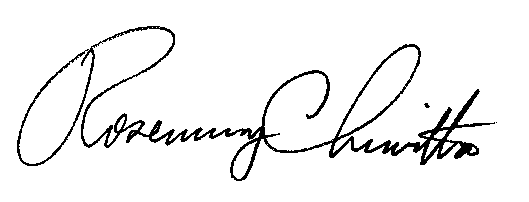 	Rosemary Chiavetta	SecretaryEnclosure Docket No.  A-125095Constellation NewEnergy-Gas Division LLCData RequestReference application, Section 6.a and 6.b, Certificate of Service – Applicant failed to provide proof of service of this amendment to the five Statutory Offices and all NGDCs in which the applicant currently operates.  Please file a Certificate of Service by using the submission method listed above.Reference Application, Section 7.a, Bonding– Applicant is required to provide updated NGDC bonding letters for all of the Applicant’s service territories.  Applicant can elect to mark submitted information as confidential.Reference Application, Section 12, Newspaper Publications – Applicant is required to publish notice of this amendment in newspapers based on the additional requested customer classes.  Applicant must provide notarized Proofs of Publication for the Erie Times-News, the Harrisburg Patriot-News, the Philadelphia Daily News, the Pittsburgh Post-Gazette, the Scranton Times-Tribune, the Williamsport Sun-Gazette, and the Johnstown Tribune-Democrat.  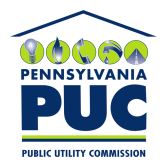 COMMONWEALTH OF PENNSYLVANIAPENNSYLVANIA PUBLIC UTILITY COMMISSION400 NORTH STREET, HARRISBURG, PA 17120IN REPLY PLEASE REFER TO OUR FILE